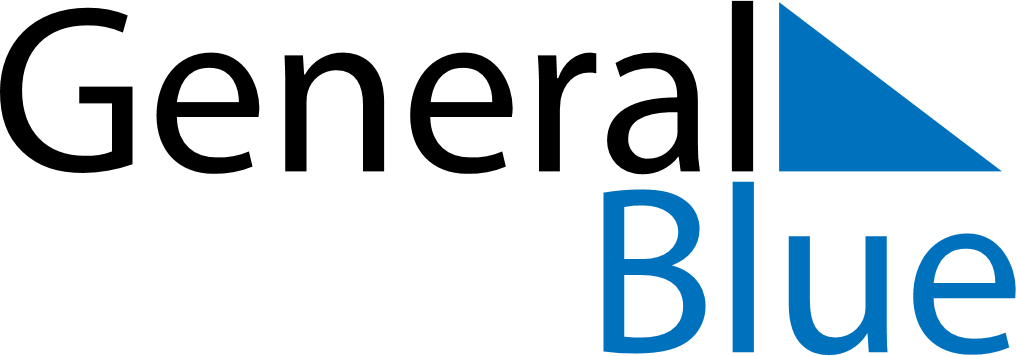 August 2018August 2018August 2018August 2018UruguayUruguayUruguaySundayMondayTuesdayWednesdayThursdayFridayFridaySaturday123345678910101112131415161717181920212223242425Independence Day26272829303131